МУНИЦИПАЛЬНОЕ КАЗЕННОЕ УЧРЕЖДЕНИЕ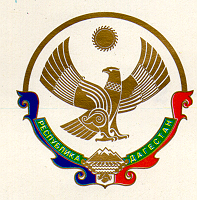 «У П Р А В Л Е Н И Е   О Б Р А З О В А Н И Я»       С Е Р Г О К А Л И Н С К О Г О    Р А Й О Н А368510  с. Сергокала    ул. 317 Стрелковой дивизии, 7  тел.8(8722) 55-17-30ОГРН 1110548000056                           ИНН 0527003198Приказ№5/1                                                                                        от 17.01.2023 г.О проведении зональных муниципальных родительских собраний по вопросам ГИАВ целях наиболее полного информирования с порядком проведения государственной итоговой аттестации по образовательным программам основного общего и среднего общего образования в 2022-2023 учебном году, а также с планом мероприятий по повышению качества образования до 2026 года, Планом мероприятий «Дорожной картой» по подготовке к проведению ГИА на 2022-2023 учебный годприказываю:Методическому кабинету организовать проведение зональных муниципальных родительских собраний по вопросам порядка проведения ЕГЭ и ОГЭ на базе МКОУ «Сергокалинская СОШ №2», МКОУ «Нижнемулебкинская СОШ», МКОУ «Мюрегинская СОШ», МКОУ «Аймаумахинская СОШ», МКОУ «Мургукская СОШ». Руководителям ОО:2.1. довести настоящий приказ до родителей выпускников 9 и 11 классов; обеспечить присутствие родителей в следующие дни:23.01.2023г. к 12 часам в МКОУ «Сергокалинская СОШ №2» - родителей выпускников МКОУ «Сергокалинская СОШ №2», МКОУ «Сергокалинская СОШ №1», МКОУ «Кадиркентская СОШ», МКОУ «Аялизимахинская СОШ», МКОУ «Ванашимахинская СОШ», МКОУ «Дегвинская СОШ»;24.01.2023г. к 10 часам в МКОУ «Кичигамринская СОШ» - родителей выпускников МКОУ «Кичигамринская СОШ», МКОУ «Маммаульская СОШ», МКОУ «Балтамахинская СОШ»;24.01.2023г. к 13 часам в МКОУ «Мюрегинская СОШ» - родителей выпускников МКОУ «Мюрегинская СОШ», МКОУ «Новомугринская СОШ»;25.01.2023г. к 10 часам в МКОУ «Аймаумахинская СОШ» - родителей выпускников МКОУ «Аймаумахинская СОШ», МКОУ «Нижнемулебкинская СОШ», МКОУ «Миглакасимахинская СОШ», МКОУ «Бурхимахинская СОШ», МКОУ «Урахинская СОШ»;25.01.2023г. к 13 часам в МКОУ «Мургукская СОШ» - родителей выпускников МКОУ «Мургукская СОШ», МКОУ «Канасирагинская СОШ», МКОУ «Нижнемахаргинская СОШ», МКОУ «Бурдекинская СОШ».Контроль за исполнением приказа оставляю за собой. 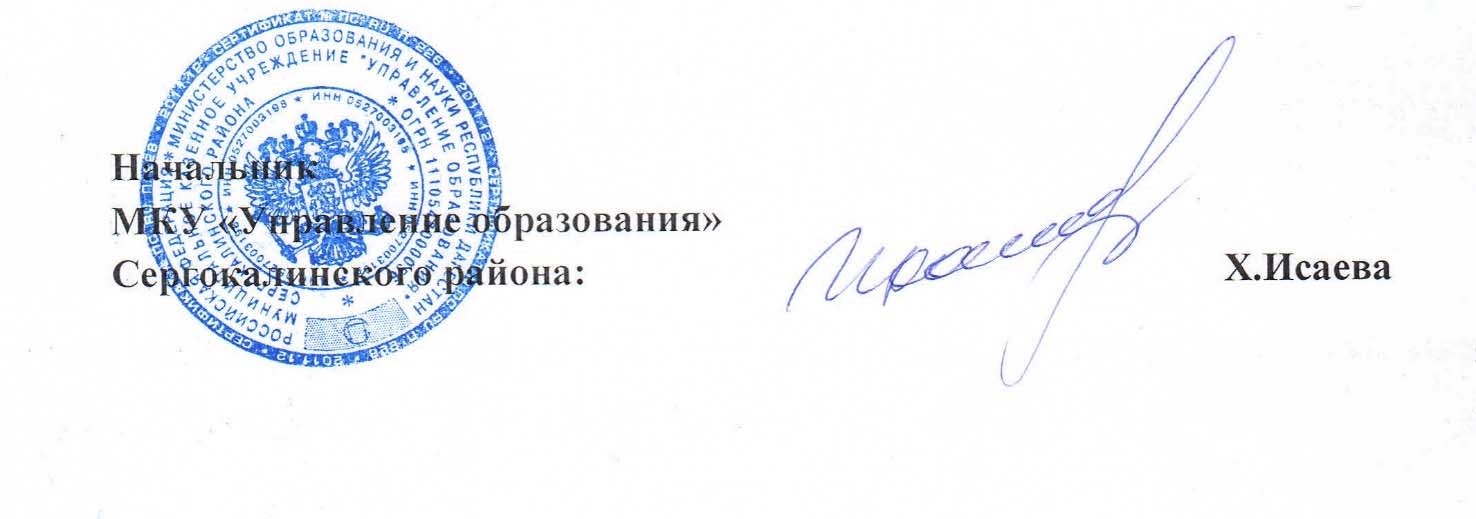 